Programas y Proyectos de InversiónEl Centro de Servicios Integrales para el Tratamiento del Estado de Tlaxcala, durante el periodo del 01 de enero al 31 de marzo de 2019 no realizó proyectos de invesión.Indicadores de Resultados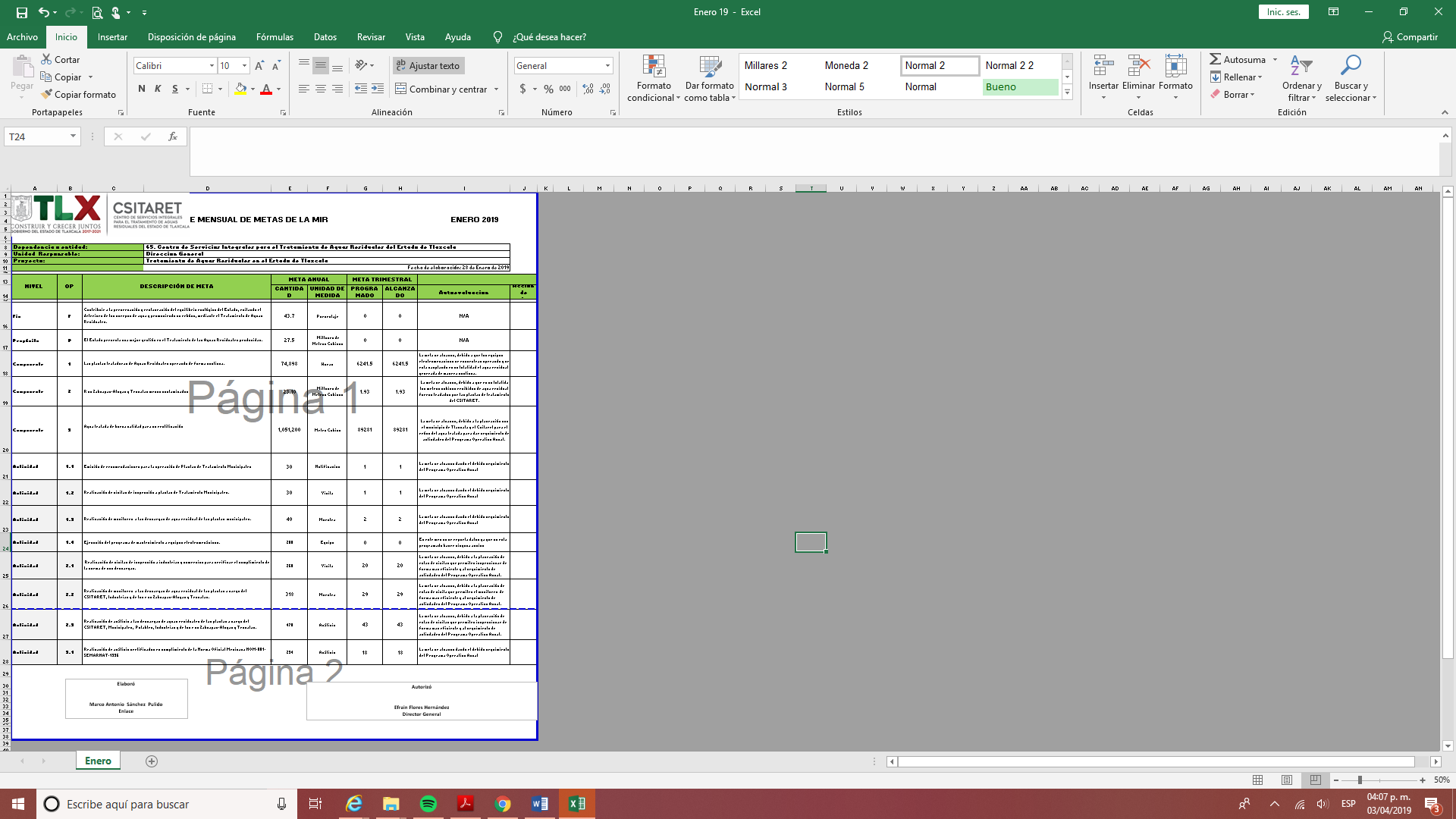 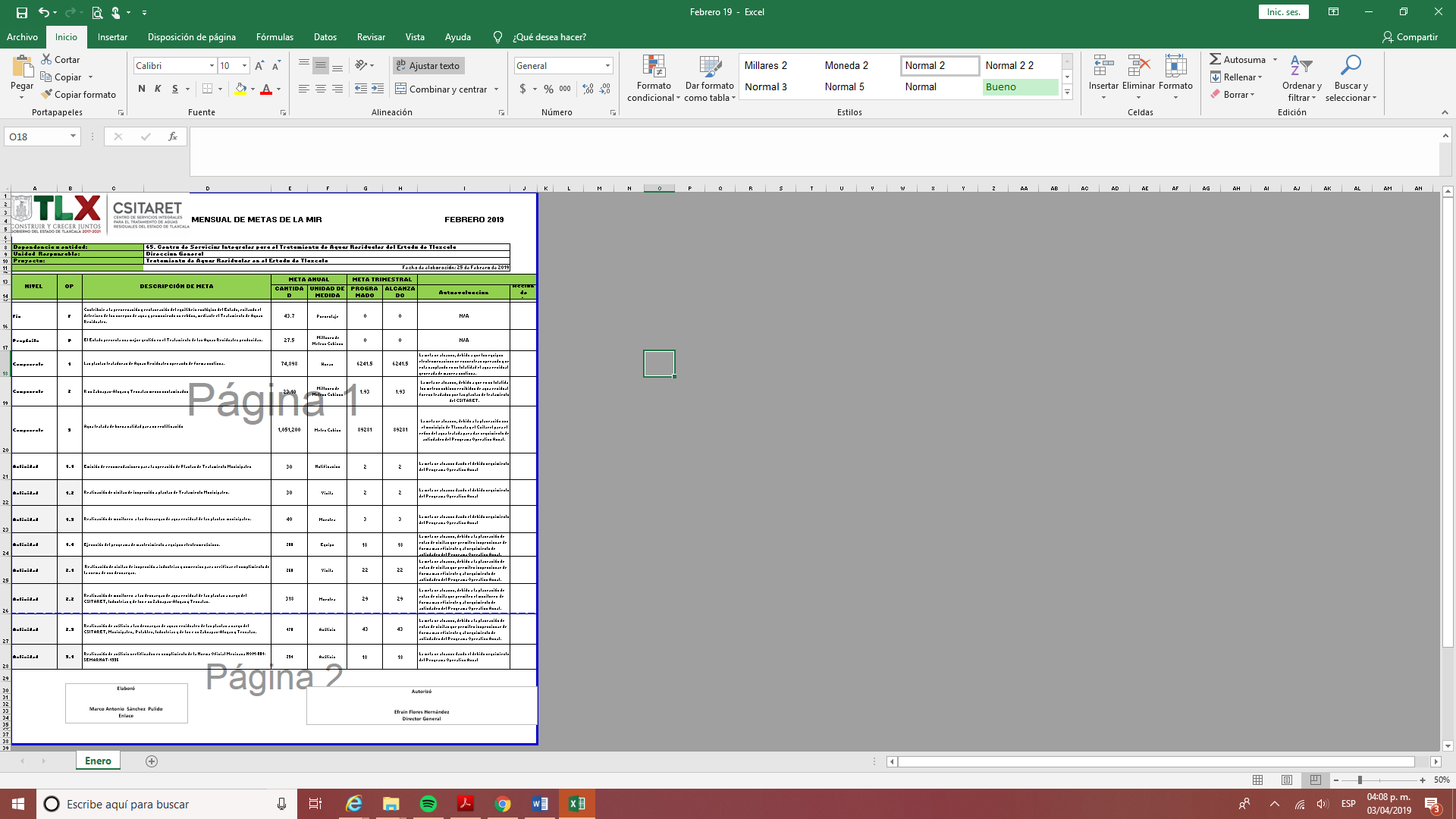 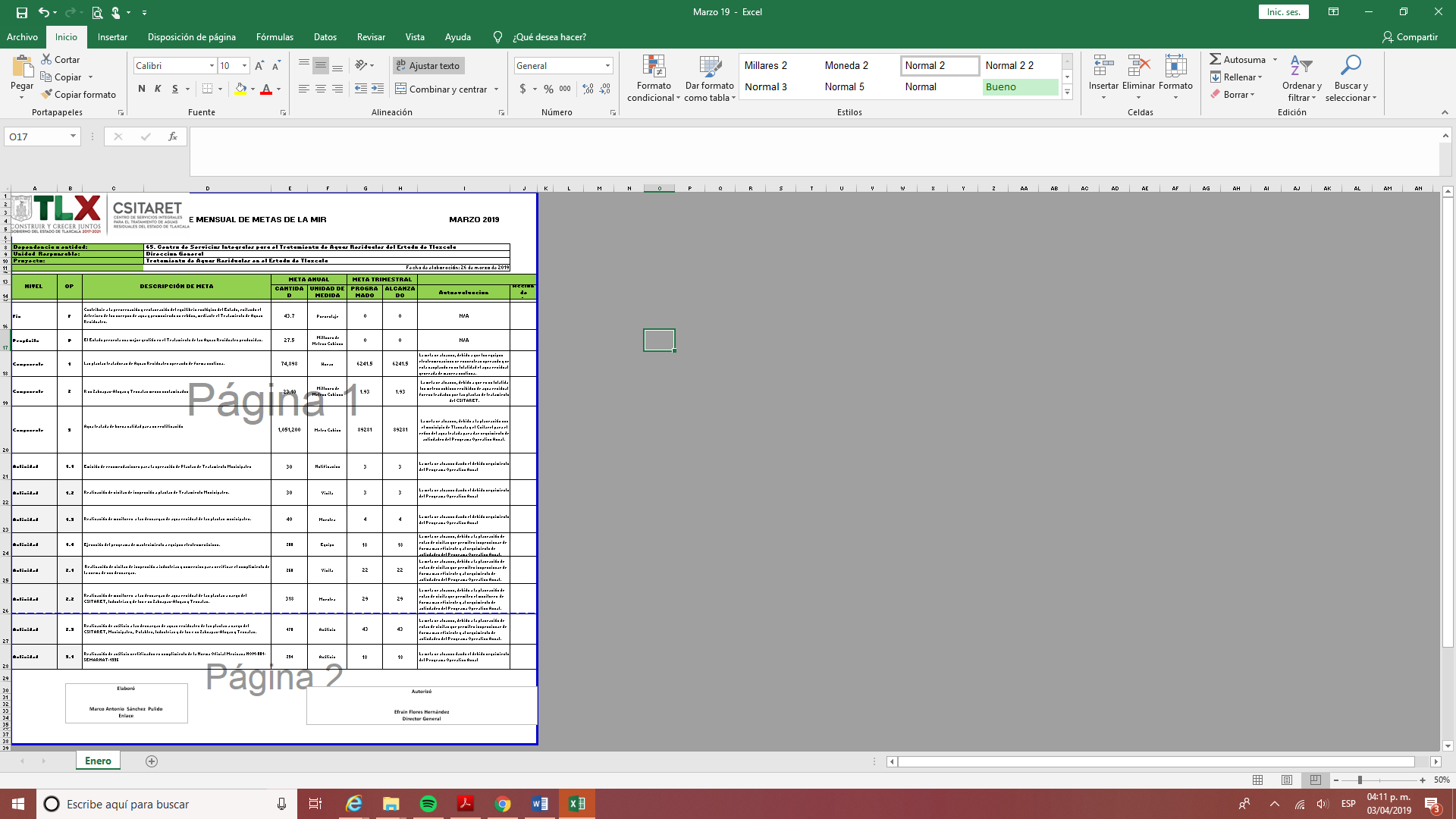 